PLAN DE APOYO PERIODO 3.ÁREA ARTÍSTICA. GRADO: _______________________NOMBRES: _______________________________________________________FECHA: __________________________________________________________Consulta:¿Para qué sirve escribir? ¿Quién habrá inventado la escritura? ¿Qué códigos escritos conocen?Elabora una cartelera en un pliego de cartulina con una frase alusiva a la responsabilidad.Realiza una plana con cada una de las siguientes cuadriculas:Tener en cuenta: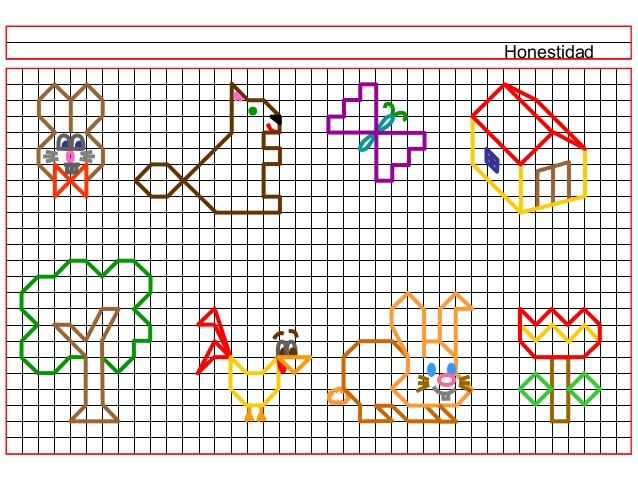 Marcar la hoja.Realizar la actividad de apoyo en hojas de block (legajadas o pegadas)Letra legible (del estudiante)Realizar en el orden establecidoEntregar organizada y limpiaPuntualidad en la entrega. 